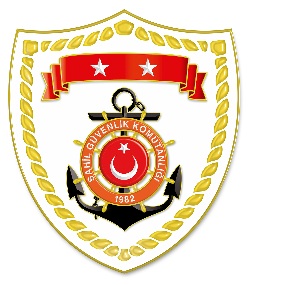 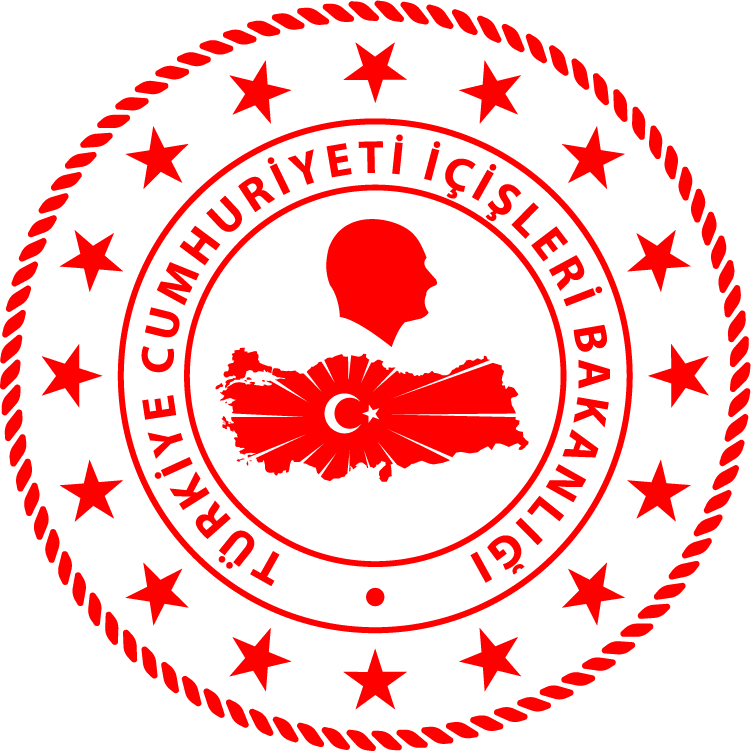 CG Aegean Sea Regional Command*Statistical information given in the table may vary because they consist of data related incidents which were occured and  turned into search and  rescue operations. The exact numbers at the end of the related month is  avaliable on  sg.gov.tr/irregular-migration-statisticsNUDATELOCATION/PLACE AND TIMEIRREGULAR MIGRATION ASSETTOTAL NUMBER OF APPREHENDED FACILITATORS/SUSPECTTOTAL NUMBER OF APPREHENDED 
MIGRANSNATIONALITY OF APPREHENDED 
MIGRANTS/PEOPLE ON THE BASIS OF DECLARATION128 September 2022Of The Coast OfAYDIN/Kuşadası00.20Inflatable Boat-2410 Haiti, 5 Mali, 4 South Africa, 3 Eritrea, 1 Ghana, 1 Gambia228 September 2022Of The Coast OfİZMİR/Seferihisar03.30Inflatable Boat-2121 Palestine328 September 2022Of The Coast OfMUĞLA/Datça03.40Inflatable Boat-3430 Syria, 3 Palestine, 1 Egypt